МДК 04.02 ОСНОВЫ АНАЛИЗА БУХГАЛТЕРСКОЙ ОТЧЕТНОСТИМетодические указания по выполнению курсовой работыдля специальности среднего профессионального образования по программе подготовки специалистов среднего звена38.02.01Экономика и бухгалтерский учет (по отраслям)по программе базовой подготовкиЧелябинск,2019СОДЕРЖАНИЕ1	Общие положения по курсовой работе	22  Характеристика структурных элементов курсовой работы	23  Методические рекомендации по оформлению текста	2    курсовой работы	24  Критерии оценки курсовой работы	25	Сроки выполнения и  защита курсовой работы	26 Список рекомендуемой литературы	2Приложение 1.Тематика курсовых работ	2Приложение 2. Пример оформления 2 главы	2Приложение 3. Образец титульного листа  курсовой работы	2Приложение 4. Образец  оформления оглавления	2Приложение 5. Форма индивидуального задания	2Приложение 6.Форма отзыва на курсовую работу	2Приложение 7. Примеры оформления таблиц	2Приложение 8. Пример оформления формул	2Приложение 9. Пример оформления рисунка	2 ОБЩИЕ ПОЛОЖЕНИЯ ПО КУРСОВОЙ РАБОТЕМетодические рекомендации по выполнению курсовой работы по специальности 38.02.01. Экономика и бухгалтерский учет (по отраслям) составлены в соответствии с требованиями ФГОС в части требований к минимуму содержания и уровню подготовки выпускников образовательных учреждений среднего профессионального образования.Целями курсовой работы являются:- более глубокое овладение знаниями;- формирование умений осуществлять поиск, обобщать, анализировать необходимую информацию;- привитие интереса к исследовательской деятельности;- формирование умений самостоятельной работы;- овладение умениями последовательного обоснованного изложения своих мыслей;- выработка умений анализировать сложные явления.Выполнение курсовой работы  направлено на приобретение студентами  практического опыта по систематизации полученных знаний и практических умений, формированию профессиональных (ПК) и общих компетенций (ОК):Изложение материала курсовой работы должно носить проблемный характер. Кроме того, при написании курсовой работы следует использовать региональный компонент, привлекая для сравнения и анализа официальные материалы, публикуемые Челябинским областным комитетом государственной статистики, а также Законы Челябинской области, Постановления Правительства Челябинской области по вопросам экономики и финансов.Общими требованиями к курсовой работе являются:- целевая направленность;- четкость построения;- логическая последовательность изложения материала;- убедительность аргументов;- краткость и четкость формулировок;- конкретность изложения результатов работы;- доказательность выводов и обоснованность рекомендаций;- грамотность оформления.2 ХАРАКТЕРИСТИКА СТРУКТУРНЫХ ЭЛЕМЕНТОВ КУРСОВОЙ РАБОТЫКурсовая работа должна содержать следующие обязательные составные части:1)   Титульный лист (Приложение 3)Оглавление (Приложение 4)ВведениеОсновная часть 2 главы (Приложение 2)ЗаключениеСписок использованных источниковПриложения (бланки документов)Курсовая  работа независимо от избранной темы должна иметь определённые параметры структуры и объёма:Введение			1-2Глава 1 			15-20Глава 2              			15-20Заключение			1-2Список использованных источников			не менее 20 источников Итого			40-45Приложения			в соответствии с темойВведениеВо введении студент обязательно должен обосновать актуальность избранной темы курсовой работы. Для этого следует показать суть проблемной ситуации, с которой сталкиваются предприятия в условиях формирования рыночной экономики, из чего будет видна важность темы курсового исследования. При этом можно использовать региональный компонент, материалы периодической печати и научных дискуссий. Например, для характеристики актуальности темы можно использовать следующую фразу: «Этими обстоятельствами обусловлен выбор темы курсовой работы».Затем определяется цель работы с ее расчленением на комплекс взаимосвязанных задач, подлежащих решению в процессе выполнения курсовой работы. При этом можно использовать следующие фразы: «Цель курсовой работы состоит в обобщении теоретических вопросов… и разработке плановых показателей…, обеспечивающих эффективное функционирование предприятия в условиях рыночной экономики. В соответствии с поставленной целью были определены следующие задачи: - изучить теоретические и методические основы…- выявить роль и место в  и  системе экономических отношений- определить факторы, влияющие на величину…- провести комплексный анализ показателей хозяйственно-финансовой деятельности предприятия…- охарактеризовать применяемую в России практику бухгалтерского учета…- изложить сущность методов планирования…- охарактеризовать методические подходы к обоснованию оптимальной величины и структуры…- разработать план … для конкретного предприятия - определить направления повышения эффективности…»Таким образом, цели курсовой работы обычно перечисляются (изучить …, описать…, установить…, выяснить… и т.д.).Далее во введении формулируются объект и предмет исследования. Объектом исследования является конкретное предприятие, а предмет исследования определяется в названии темы курсовой работы. Затем определяется информационная база курсового исследования, которая объединяет плановые материалы предприятия, документы бухгалтерского учета, бухгалтерской и статистической отчетности. Следует грамотно перечислять наименования использованных документов, обращая внимание на правильность указания кодов документов по общероссийским классификаторам управленческой документации, а также периодов времени к которым они относятся.Далее указываются использованные студентом методы  исследования. Например: «В процесс выполнения курсовой работы для решения поставленных вопросов применены различные приемы и методы экономических исследований: монографический, логический, статистический, аналитический, расчетно-конструктивный, метод технико-экономических расчетов и т.д.».Заключительным элементом введения может быть краткая характеристика структуры работы. Например: «Курсовая работа содержит введение, 2 главы, заключение, список использованных источников в количестве…, приложение в количестве….. Работа выполнена на … страницах печатного текста».Основная часть курсовой работыКурсовая работа должна содержать 2 главы, каждая из которых в свою очередь делится на  параграфы.Глава 1 работы носит общетеоретический характер и представляет собой обзор и оценку литературных источников по теме работы (Приложение 1), законодательные и нормативные акты, официальные документы, монографии, статьи, учебные пособия. Следует делать обязательные ссылки на источник информации, указывая в конце цитаты в квадратных скобках номер источника литературы и той станицы, на которой содержится цитируемая фраза. Первая  глава  может характеризовать показатели, используемые для целей бухгалтерского учета, экономического анализа и планирования, а также характеристику факторов, влияющих на их величину. Глава 2 работы носит практический характер. Вторая глава представляет собой проведение анализа форм годовой бухгалтерской отчетности; анализ ликвидности, платежеспособности и финансовой устойчивости предприятия. (Приложение 2).Обязательным для курсовой работы является логическая взаимосвязь между главами и последовательное развитие основной темы на протяжении всей работы.ЗаключениеВ этой части работы студент должен показать, как выполнены те цели и задачи, которые поставлены перед курсовой работой во введении.В заключении логически последовательно излагаются выводы и предложения, к которым пришел студент в результате курсового исследования. Они должны быть краткими и четкими, дающими полное представление о содержании, значимости, обоснованности и эффективности разработок. Выводы и предложения пишутся в виде тезисов, по пунктам, и должны отражать основные выводы по теории вопроса, по проведенному комплексному анализу результатов деятельности предприятия, а также по всем предлагаемым направлением ее совершенствования. Таким образом, в заключении  формулируются краткие выводы по каждой из двух глав курсовой работы. Список использованных источниковБиблиографический список – это элемент библиографического аппарата, который содержит библиографические описания использованных источников и помещается после заключения. Такой список составляет одну из частей курсовой работы и отражает самостоятельную творческую работу студента.Этот список необходим для подтверждения правильности теоретических и практических выводов и предложений студента, целесообразности выбора использованных в курсовой работе методов экономического исследования. В список литературы должны быть включены только те источники информации, которые были непосредственно использованы студентом и на которые имеются ссылки в тексте курсовой работы. Список использованных источников в курсовой работе необходимо приводить в алфавитном порядке. При этом по каждому источнику отражаются фамилия и инициалы автора, полный заголовок книги или статьи, место издания, наименование издательства, год издания и нумерации страниц.Рекомендации по оформлению списка использованных источников В описании книги должны входить:- фамилия и инициалы автора;- полное название книги (с подзаголовками, которые могут идти после запятой, после двоеточия, в скобках и т.п.);- после косой черты- данные о переводчике (если это перевод с иностранного языка) или о редакторе ( если книга написана коллективом авторов);- после тире- название города, в котором издана книга;- после двоеточия - название издательства, которое ее выпустило;- после запятой - год издания;- после точки и тире - количество страниц.Например:Бланк И.А. Управление торговым предприятием.- М.: Ассоциация авторов и издателей ТАНДЕМ. Издательство ЭКСМОС, 2010.- 416 с.Экономическая теория: Учебник. 2-е изд. перераб. И доп. / Н.И. Базылев, А.В. Бондарь, С. П. Гурко и др.; Под ред. Н. И. Базылева, С.П. Гурко.- Мн.: БГЭУ, 2012.-550 с.При использовании статьи из газеты или журнала следует:- указать фамилию и инициалы автора (авторов);- указать полное наименование статьи;- после двойной косой черты указать наименование журнала или газеты;- после точки и тире указать год издания;- после точки и тире указать номер журнала или календарную дату издания газеты;- после точки и тире указать номер страницы, на которой помещена используемая статья.Например:Хорин А.Н., Волошин Д.А. Заинтересованные пользователи консолидированной отчетности, подготовленной в соответствии с МСФО, журнал Аудит и финансовый анализ.//  Аудит и финансовый анализ. - 2013. – 30 марта. – с.13Список использованных источников должен составляться единообразно, нумерация делается сплошной от первого до последнего названия.ПриложенияВ курсовой работе обязательно должны быть приложения. Они содержат справочный материал, служащий исходной базой для расчетов и вычислений. В приложении следует относить вспомогательный материал, который при включении в основную часть работы загромождает текст.3 МЕТОДИЧЕСКИЕ РЕКОМЕНДАЦИИ ПО ОФОРМЛЕНИЮ ТЕКСТАКУРСОВОЙ РАБОТЫТекст работы излагается  на стандартных листах формата А4 (210 х ) без рамки. По всем четырем сторонам листа оставляются поля: с левой стороны – , с правой – , сверху – 20 мм, снизу  . Абзац – .Односторонняя печать текста на компьютере, междустрочный интервал – 1,5,  шрифт  Times New Roman (размер основного текста – 14 пт, размер шрифта сносок, таблиц, приложений – 12 пт).Выравнивание текста – по ширине, без отступов.Автоматическая расстановка переносов.Каждая структурная часть курсовой работы  оформляется с новой страницы. Наименования структурных частей в тексте курсовой работ («ОГЛАВЛЕНИЕ», «ВВЕДЕНИЕ», «ГЛАВА», «ЗАКЛЮЧЕНИЕ», «СПИСОК ИСПОЛЬЗОВАННЫХ ИСТОЧНИКОВ») печатаются прописными (заглавными) жирными буквами по центру строки, без подчеркивания. Точка в конце наименования не ставится. Расстояние между заголовком и текстом составляет 2 интервала, а между заголовками раздела и подраздела -  1 интервал. Перенос слов в заголовках глав и подпунктов не допускается.Точку в конце заголовка не ставят.В работе обязательно указывается название глав и вопросов, которое должно точно соответствовать плану и содержанию работы. Главы должны иметь порядковую нумерацию в пределах всей работы и обозначаться арабскими цифрами с точкой. Введение и заключение не нумеруются. Номер вопроса состоит из номера главы и порядкового номера вопроса, например: «1.1», «1.2», «2.1» и т.п.Каждая глава начинается с новой страницы, а начало каждого вопроса пишется на той же странице, что и предыдущий вопрос, при условии, что на этой странице размещается после заголовка не менее 3-х строк текста.Нумерация страниц работы должна быть сквозной, в нижней части листа, по центру  арабскими цифрами.  Титульный лист, задание (состоящее из 2-х страниц) и оглавление включаются в общую нумерацию страниц, но  номер страницы на титульном листе не проставляется. Нумерация начинается с «ОГЛАВЛЕНИЯ» (т.е. со страницы 4).Не принято писать в работе «я думаю», «я предлагаю» и т.п. Излагать материал рекомендуется от первого лица множественного числа («по нашему мнению»).В курсовой работе используются, как правило, ссылки в квадратных скобках, арабской цифрой, которые содержат  указание  на порядковый номер источника в перечне использованных источников и номер страницы, например: 23, с.50, 23, с.50-53.Ссылки на иллюстрации, таблицы, формулы, уравнения, приложения следует указывать их порядковым номером, например: «...в подпунктах 2.2.», «... на рисунке 8», «в приложении 9» и т.п. К иллюстративному материалу относятся: диаграммы, графики, схемы, фото и т.п., которые называются рисунками.На рисунки, расположенные в основной части ВКР, делается обязательная ссылка: - в круглых скобках, например: Спрос на товар увеличился вдвое (Рисунок 1);- в виде оборота, например: Как видно из рисунка 8, спрос на товар увеличился вдвое;- в приложении (например: Динамика увеличения спроса на товары представлена на рисунке в Приложении 1).Нумерация рисунков может быть сквозной в пределах всей текстовой части ВКР (например: Рисунок 1, Рисунок 2 и т.д.). Рисунок имеет подрисуночный текст - название, раскрывающее его содержание (например: Рисунок 1 – Этапы управления кадрами). Не рекомендуется выделение надписи жирным шрифтом или курсивом. Оформление рисунков представлено в  Приложении 8.Цифровой материал, результаты расчетов и анализа, как правило, оформляются в виде таблиц, включаемых как  в основную часть КР (выравнивание по центру), так и в приложения. На каждую таблицу в тексте должна быть сделана ссылка (например: Данные таблицы 2 показывают…, Результаты расчетов представлены в таблице 3…).Над таблицей слева помещается надпись «Таблица…» с указанием ее номера (знак № и точка не ставятся), после знака  пишется тематический заголовок с прописной (заглавной) буквы, без подчеркивания. Точка в конце заголовка не ставится.Нумерация таблиц должна быть сквозной в пределах всей текстовой части КР (например: Таблица 1, Таблица 2 и т.д.).Не предусматривается графа «№ п/п».В случае переноса таблицы на другой лист заголовок таблицы не дублируется, а в левом верхнем углу указывается:  «Продолжение таблицы…», строка с нумерацией граф дублируется при ее наличии.  При большом количестве таблиц часть из них следует оформлять в виде приложений.Формулы размещаются отдельными строками и нумеруются сквозной нумерацией. Номер проставляется арабскими цифрами с правой стороны листа на уровне формулы в круглых скобках. После формулы ставится запятая и с новой строки после слова «где» идет расшифровка каждого обозначения, например: ,				(1)где 	n – длина ряда;	tl – порядковый номер прогнозируемого периода  (tl = n + l);	 – порядковый номер середины ряда.Формулы, следующие одна за другой и не разделенные текстом, отделяются запятой.Размеры прописных букв и цифр формул – 6-, строчных 3-, индексы и показатели в 1,5-2 раза меньше буквенных обозначений.Формулы следует выделять из текста в отдельную строку. Выше и ниже каждой формулы оставляется свободной одна строка. Список использованных источников имеет единую сквозную нумерацию, охватывающую все подразделы.При его оформлении рекомендуется следующая последовательность расположения материала:Официально-документальные материалы: Президента РФ, Правительства РФ, Государственной Думы РФ:а) федеральные законы РФ;б) указы Президента РФ;в) постановления Правительства РФ.2. Труды, речи, выступления Президента РФ, Правительства РФ, материалы конференций, съездов.3. Технико-экономические нормативы, положения по бухгалтерскому учету, стандарты, сборники документов, материалов министерств и ведомств, статистические сборники.4. Монографии, диссертации, рефераты, доклады, книги, статьи из книг приводятся в алфавитном порядке авторов. Если авторов нет, то в алфавитном порядке заглавий.5. Статьи из журналов, газет, периодических изданий располагаются в алфавитном порядке с указанием года издания журнала (газеты), номер, страницы.6. Библиографические указатели, использованные в процессе работы.В подразделе «Литература» указываются при описании источников:одного, двух или трех авторов:Фамилия и инициалы автора  Название (без кавычек): Сведения, относящиеся к названию (если есть) /.– Сведения об издании (номер, дополнения и т.д.). – Место издания (город, где была издана книга): Название издательства (без кавычек), год издания (без буквы «г»). – Общее количество страниц или номера страниц, если использовалась  часть книги. более трех авторов:Название / Фамилия и инициалы автора, могут быть указаны все авторы или только первый с пометкой в квадратных скобках [и др.].– Сведения об издании (номер, дополнения и т.д.). – Место издания (город, где была издана книга). : Название издательства (без кавычек), год издания (без буквы «г»). – Общее количество страниц или номера страниц, если использовалась  часть книги.пяти и более авторов:Название / Фамилия и инициалы автора, может быть указан только первый автор или три автора с пометкой в квадратных скобках [и др.].– Сведения об издании (номер, дополнения и т.д.). – Место издания (город, где была издана книга). : Название издательства (без кавычек), год издания (без буквы «г»). – Общее количество страниц или номера страниц, если использовалась  часть книги. статьи из журнала  (газеты): Фамилия и инициалы автора. Название статьи // Название журнала (или газеты). – Год выхода (год выпуска газеты). - № журнала (дата выпуска или № газеты). – Страницы, на которых помещена публикуемая статья В подразделе «Ресурсы Интернет»  при составлении ссылок на электронные ресурсы указывается обозначение материалов для электронных ресурсов: [Электронный ресурс]. В примечаниях приводят сведения, необходимые для поиска и характеристики технических спецификаций электронного ресурса, в следующей последовательности: -системные требования - в том случае, когда для доступа к документу нужно специальное программное обеспечение, например: Adobe Acrobat Reader, Power Point и т.п.; -сведения об ограничении доступа - в том случае, если доступ к документу возможен, например, из какого-то конкретного места (локальной сети, организации, для сети которой доступ открыт), только для зарегистрированных пользователей и т.п. В описании в таком случае указывают: «Доступ из …», «Доступ для зарегистрированных пользователей» и др. Если доступ свободен, то сведения об ограничении доступа не указываются; -дата обновления документа или его части указывается в том случае, если она зафиксирована на сайте; -электронный адрес, дата обращения к документу – дата, когда составитель ссылки открывал данный документ и этот документ был доступен.Каждое приложение должно начинаться с нового листа (страницы) с указанием в правом верхнем углу слова «Приложение» и номера арабскими цифрами  и иметь тематический заголовок.В тексте на все приложения даются ссылки.4 КРИТЕРИИ ОЦЕНКИ КУРСОВОЙ РАБОТЫОценка «отлично» выставляется если:Показана актуальность исследования.Обоснованы и четко сформулированы: цель, задачи, объект и предмет курсовой работы.Достаточно полно раскрыта теоретическая и практическая значимость работы, выполненной автором.Сделаны четкие и убедительные выводы по результатам исследования.Список использованных источников в достаточной степени отражает информацию, имеющуюся в курсовой работе. В тексте имеются ссылки на литературные источники.Имеется необходимый иллюстративный материал.Оценка «хорошо» выставляется если:Показана актуальность исследования.Обоснованы и четко сформулированы: цель, задачи, объект и предмет курсовой работы.Достаточно полно раскрыта теоретическая и практическая значимость работы, выполненной автором.Сделаны четкие и убедительные выводы по результатам исследования.Список использованных источников не полностью отражает информацию, имеющуюся в курсовой работеСодержание и результаты исследования доложены недостаточно четко.Оценка «удовлетворительно» выставляется если к курсовой работе имеются замечания по содержанию, по глубине проведенного исследования, работа написана неубедительно.Оценка «неудовлетворительно» выставляется если курсовая работа имеет много замечаний от рецензента, работа написана непоследовательно, нелогично. СРОКИ ВЫПОЛНЕНИЯ И  ЗАЩИТА КУРСОВОЙ РАБОТЫСрок выполнения и представления курсовой работы устанавливается на период завершения изучения студентами теоретического курса МДК. Завершенную курсовую работу студент представляет преподавателю-руководителю для проверки за две недели до защиты. О результатах детальной проверки содержания практической части курсовой работы руководитель курсовой работы заполняет отзыв.  Пример бланка для заполнения отзыва приведен в приложении 6.Отзыв на курсовую работу размещается в файле в конце курсовой работы.На защите студент делает краткое сообщение по теме, представляет презентацию, отвечает на вопросы преподавателя. На защиту курсовой работы студенту отводится до 10 минут. Защита курсовой работы проводится аудиторно, в присутствии других студентов группы. На защите могут присутствовать преподаватели, администрация, классный руководитель.Отметки о защите курсовой работы делаются на титульном листе, в ведомости, зачетной книжке студента и журнале группы. Курсовые работы после защиты сдаются председателю ЦК и хранятся до выпуска группы. После выпуска группы курсовые работы уничтожаются.6 СПИСОК РЕКОМЕНДУЕМЫХ ИСТОЧНИКОВНормативные правовые актыФедеральный закон от 30.11.1994г. №51-Ф3 «Гражданский кодекс Российской Федерации. Часть первая» (с изменениями и дополнениями).Федеральный закон РФ от 26.01.1996г. №14-Ф3 №Гражданский кодекс Российской Федерации. Часть вторая» (с изменениями и дополнениями)Федеральный закон РФ от 31.07.2010г. №146-Ф3 «Налоговый кодекс РФ. Часть первая» (с изменениями и дополнениями)Федеральный закон РФ «Налоговый кодекс РФ. Часть вторая».Федеральный закон РФ от 21.11.1996г. № 129-ф3 «О бухгалтерском учете (в редакции изменений и дополнений, внесенных Федеральным законом от 23.07.1998г. № 123-Ф3).Федеральный закон РФ от 26.12.1995.г. «об акционерных обществах».Федеральный закон РФ от 14.06.1995г. «99-Ф3 «О государственной поддержке малого предпринимательства в РФ»Положение по бухгалтерскому учету «Учет основных средств» (ПБУ 6/97), утвержденное приказом Минфина РФ от 03.09.1997г. №65н в редакции изменений и дополнений, внесенных приказом Минфина РФ от 24.03.2000г. №31н.Положение по бухгалтерскому учету «Бухгалтерская отчетность организации» (ПБУ 4/99), утвержденное приказом Мифрина РФ от 06.07.1999г. №43н.Положение по бухгалтерскому учету «Доходы организации (ПБУ 9/99),утвержденное приказом Мифрина РФ от 06.05.1999г. № 32н.Положение по бухгалтерскому учету «Расходы организации (ПБУ 109/99), утвержденное приказом Мифрина РФ от 06.05.1999г.№33нПоложение о составе затрат по производству и реализации продукции (работ, услуг), и о порядке формирования финансовых результатов, учитываемых при налогообложении прибыли, утвержденное постановлением Правительства РФ от 05.08.1992г. №552 в редакции изменений и дополнений, внесенных постановлениями Правительства РФ от 26.06.1995г. №627, от 01.07.1995.№661, от 20.11.1996.№1378, от 11.03.1997 № 237г, от 31.12.1997г. № 31.12.1997. №1672, от 27.05.1998г. №509, от 05.09.1998г. №1048, от 6.09.1998г. № 1069,от 11.09.1998. №1095 и от 26.06.1999.№ 696.Инструкция Министерства по налогам и сборам РФ от 07.06.2000г. № 62 «О порядке исчисления и уплаты в бюджет налога на прибыль предприятий и организаций».Инструкция Министерства по налогам и сборам РФ от 20.04.2000г. № 62 «О порядке исчисления и уплаты налога на добавленную стоимость».Методические рекомендации по бухгалтерскому учету затрат, включаемых в издержки обращения и производства, и финансовых результатов на предприятиях торговли и общественного питания, утвержденные приказом Комитета РФ по торговле от 20.04.1995.   №1-550/32-2.Методические рекомендации по формированию и применению свободных цен и тарифов на продукцию, товару и услуги, утвержденные Министерством экономики РФ 06.12.1995г.Инструкция Госкомстата РФ 01.04.1996г. №25 по определению розничного товарооборота и товарных запасов юридическими лицами, их обособленными подразделениями, независимо от форм собственности, осуществляющими розничную торговлю и общественное питание.Инструкция о составе фонда заработной платы и выплат социального характера, утвержденная постановлением Госкомстата РФ 10.07.1995г. №89 по согласованию с Министерством экономики, Министерством финансов, Министерством труда и Центральным банком России.Электронный ресурс «Консультант плюс». Форма доступна: www.consultant.ruЛитература1.Елизаров Ю.Ф. Экономика организаций: учебник для вузов / Ю.В.Елизаров – М.: изд. «Экзамен», 2011 - 495с. (серия «Учебник для вузов»).2.Сергеев И.В., Веретенникова И.И. Экономика организаций (предприятий): учеб./ под.ред. И.В.Сергеева – 3изд.перераб. и доп.- М.:ТК Велби, изд. Проспект, 2010-560с.3.Грибов В.Д. Экономика организации (предприятия): учебное пособие/ 4-е изд.,-М: КНОРУС,2011.-408с.-(Среднее профессиональное образование)4.Сафронов  Н.А. Экономика организации (предприятия): учебник для ср. спец. учеб. заведений. – 2-е изд., с изм./.-М.: Магистр: ИНФРА-М, 2010.-255с.Чуев И.Н. Экономика предприятия: Учебник/ 6-е изд., перераб. И доп. -М.: Издательско-торговая корпорация «Дашков и К»,2010.-416 с.Интернет-ресурсыwww.gks.ru - (официальный сайт Госкомстата РФ) ido.rudn.ru (Экономика) - электронный учебник по курсу "Экономика" (авт.: Бирюков В.А., Зверев А.Ф. и др.) от Федерального фонда учебных курсов на портале Института Дистанц. образования. http://www.economy.gov.ru -Министерство экономического развития РФcea.gov.ru - Центр экономической конъюнктуры при правительстве Российской Федерации.consultant.ru - Консультант Плюс.economicus.ru –учебно-методические материалы для изучающих экономику; подборка словарей, энциклопедий, справочников.http://www.aup. - бесплатная электронная библиотека по вопросам экономики на предприятии Обратить внимание на:наличие запятой между именем автора и его инициалами;наличие слова текст в квадратных скобках в каждом библиографическом описании;повторение фамилии автора за скобкой, но с обратным указанием его фамилии и инициалов;постановку тире перед указанием места издания работы;написание слов сборник статей, учебник, учебное пособие и др., а также слова составитель для коллективных изданий со строчной (маленькой) буквы.	Читать полностью: http://diplomadviser.info/2012/01/24/primeri-oformlenija-spiskov-literatyri/ПРИЛОЖЕНИЯПриложение 1Тематика курсовых работ1. Исторический анализ развития бухгалтерской отчетности. Отчетность  древнего  мира (материальные  носители  информации,  материальная ответственность,  публичность  и  т.п.).  Появление  денежного  измерителя (оценки),  двойной записи  и  пробного  баланса (Л.  Пачоли).  Предпосылки  выделения  отчетности  в самостоятельный  метод  бухгалтерского  учета:  отделение  управляющего  от  собственника.  Появление  принципа  отчетного  периода.  Формирование  основных  требований, предъявляемых к отчетности.  2. Принципы формирования показателей бухгалтерской отчетности. Необходимость  единых  требований  к  отчетности.  Принципы  ведения  бухгалтерского учета:  принципы-правила (документация,  денежное  измерение,  системы  счетов,  двойная запись), принципы-допущения (имущественная обособленность, непрерывность деятельности, последовательности  применения  учетной  политики,  временной  определенности  фактов хозяйственной  деятельности),  принципы-требования  п(олноты,  своевременности, осмотрительности,  приоритета  содержания  перед  формой,  непротиворечивости, рациональности).  Принципы  формирования  и  представления  отчетности:  качественные требования (достоверности  и  полноты,  целостности,  последовательности,  сопоставимости, существенности,  нейтральности)  и  требования  к  процедуре  представления (непротиверечивости, оформления, отчетного периода, адресности, срочности, публичности).  3. Принципы составления отчетности согласно МСФО. Понятие и сфера применения МСФО. Содержание стандартов, посвященных отчетности.  Основополагающие  допущения:  метод  начисления,  непрерывность  деятельности. Качественные  характеристики:  понятность,  уместность,  существенность,  надежность (правдивое  представление,  преобладание  сущности  над  формой,  нейтральность, осмотрительность,  полнота),  сопоставимость.  Сравнение  принципов  МСФО  с  принципами, установленными в России.  4. Принцип осмотрительности и бухгалтерская отчетность. Подходы  к  оценке  имущества  и  обязательств.  Предпосыпки  формирования  принципа осмотрительности (консерватизма, осторожности). Содержание принципа осмотрительности. Оценочные резервы как практическое выражение принципа осмотрительности. Формирование оценочных резервов и раскрытие их в отчетности.  5. Роль бухгалтерской отчетности в рыночной экономике. Необходимость информации о деятельности организации для пользователей отчетности. Классификация  пользователей  и  формирование  требований,  предъявляемых  к  отчетности. Понятие  и  виды  отчетности.  Достоверность  отчетности  как  основное  требование  к  ней. Искажения  показателей  отчетности.  Понятия  вуалирования  и  фальсификации. Ответственность должностных лиц перед пользователями.  6. Отчетность некоммерческих организаций. Правовые  основы  деятельности  некоммерческих  организаций  и  их  влияние  на содержание отчетности. Адреса и сроки представления отчетности. Состав промежуточной и годовой отчетности некоммерческой организации. Особенности учета и отражения в балансе внеоборотных и оборотных активов, капитала и целевых средств, обязательств. Формирование финансового  результата  некоммерческими  организациями  и  раскрытие  в  отчетности. Содержание  отчета  о  целевом  использовании  выделенных  средств (форма  № 6). Пояснительная записка.  7. Отчетность торговых организаций. 
Виды  торговых  организаций.  Влияние  организационно-экономических  особенностей деятельности  торговых  организаций  на  состав  и  содержание  отчетности.  Адреса  и  сроки представления отчетности. Состав промежуточной и годовой отчетности. Особенности учета и отражения в балансе торгового оборудования и торгового инвентаря, тары, специальной и форменной одежды, товаров и издержек обращения. Формирование финансового результата торговой  организациями  и  раскрытие  показателей  в  отчете  о  прибылях  и  убытках. Приложения к балансу и пояснительная записка.   8. Анализ финансовых результатов деятельности предприятия.Анализ финансовых результатов деятельности организации, его значение, задачи, источники информации. Анализ состава, структуры и динамики балансовой прибыли. Анализ использования прибыли. Анализ показателей рентабельности. Факторный анализ прибыли и рентабельности. Резервы увеличения прибыли и рентабельности.9. Анализ финансового состояния предприятия.Анализ финансового состояния предприятия, его значение, задачи, источники информации. Анализ имущественного положения. Анализ финансовой устойчивости. Анализ ликвидности и деловой активности. Общая оценка финансового положения.10. Организация и информационное обеспечение экономического анализа.Организация экономического анализа, ее принципы, этапы аналитической работы, организационные формы АХД. Информационное обеспечение экономического анализа, источники информации, ее подготовка и обработка, оформление результатов. Автоматизированное рабочее место (АРМ) аналитика.11. Метод и методика экономического анализа. Метод АХД, его сущность и характерные черты. Методика АХД, ее сущность и содержание, этапы комплексного анализа АХД, способы анализа. Традиционные приемы  экономического анализа. Система аналитических показателей.12. Анализ формы № 1 «Бухгалтерский баланс»Роль и значение бухгалтерского баланса в управлении предприятием в современных условиях. Бухгалтерский баланс – основная форма в системе отчетности. Анализ оборачиваемости оборотных активов. Анализ показаний финансовой (рыночной) устойчивости.  Совершенствование разделов и статей бухгалтерского баланса13.  Анализ формы № 2 «Отчет о прибылях и убытках»Содержание и роль планирования и контроля производственной деятельности в управлении предприятием. Методика анализа отчета о прибылях и убытках. Состав и требования к финансовой отчетности в соответствии с международными стандартами финансовой отчетности. Анализ отчета о прибылях и убытках и диагностика финансовых результатов Горизонтальный и вертикальный анализ прибыли по данным отчета о прибылях и убытках.  Анализ рентабельности хозяйственной деятельности 14. Анализ формы № 3 «Отчет об изменениях капитала»Методические подходы к анализу отчетности об изменениях капитала.  Капитал предприятия: экономическая сущность и необходимость анализа. Сравнительная характеристика методик анализа отчетности об изменениях капитала. Отчетность об изменениях капитала: содержание, порядок формирования. Оценка и анализ отчетности об изменениях капитала предприятия. Организационно-экономическая характеристика объекта исследования.  Анализ состава и движения собственного капитала.  Расчет и оценка чистых активов. 15. Анализ формы № 4 «Отчет о движении денежных средств»Теоретические аспекты отчета о движении денежных средств. Основные понятия и требования, предъявленные к бухгалтерской отчетности. Нормативно-правовое регулирование бухгалтерского учета и отчетностиПорядок составления и сроки предоставления формы №4 «Отчета о движении денежных средств». Совершенствование отчета о движении денежных средств16. Анализ формы № 5 «Приложение к бухгалтерскому балансу»Сущность, состав и формирование отчетной информации формы № 5. Взаимосвязь Приложения к бухгалтерскому балансу с другими формами отчетности. Новое в законодательстве о формах бухгалтерской отчетности  Использование информации формы № 5 для целей финансово-экономического анализа. Анализ информации о составе, выбытии, НМА, ОС, ФВ. Анализ состава, структуры и динамики задолженности и расходов по обычным видам деятельности.17. Анализ ценных бумаг и финансовых вложений по данным бухгалтерской отчетностиПонятие и классификация финансовых вложений. Оценка финансовых вложений. Учет доходов и расходов по финансовым вложениям. Обесценение финансовых вложений и создание резерва под обесценение. Учет финансовых вложений в ценные бумаги. Учет финансовых векселей. Аналитический учет  и инвентаризация финансовых вложений. Раскрытие информации о финансовых вложениях в бухгалтерской отчетности.18. Анализ эффективности использования материальных ресурсовЭкономическая сущность материальных ресурсов предприятия. Задачи анализа и источники информации. Система показателей, характеризующих эффективность использования материальных ресурсов на предприятии. Анализ наличия и эффективности использования материальных ресурсов. Анализ динамики и структуры материальных ресурсов. Анализ эффективности использования материальных ресурсов.19.Виды и роль анализа бухгалтерской отчетности Роль и значение бухгалтерского баланса в управлении предприятием в современных условиях. Бухгалтерский баланс – основная форма в системе отчетности. Бухгалтерский баланс и его роль в управлении предприятия. Анализ оборачиваемости оборотных активов. Анализ показаний финансовой (рыночной) устойчивости. Совершенствование разделов и статей бухгалтерского баланса.20.  Отчетность малых предприятий. Организационно-правовые  особенности  малых  предприятий  и  их  влияние  на  состав  с содержание отчетности. Организаций бухгалтерского учета в малом бизнесе. Адреса и сроки представления отчетности. Состав промежуточной и годовой отчетности малых предприятий. Особенности  учета  и  отражения  в  балансе  внеоборотных  и  оборотных  активов,  капитала, обязательств. Формирование финансового результата и раскрытие в отчетности. Приложения к балансу и пояснительная записка.   21. Отчета  о  движении  денежных  средств  и  контроль  за движением денежных потоков. Значение  отчета  о  движении  денежных  средств  для  пользователей.  Формирование показателей  отчета  о  движении  денежных  средств  в  разрезе  текущей,  инвестиционной  и финансовой  деятельности.  Понятие  чистых  денежных  потоков.  Особенности  отчета  о движении денежных средств косвенным методом,  его преимущества и недостатки.  Влияние инфляции на оценку денежных потоков.  22. Отчет об изменениях капитала.  Концепции  капитала,  их  влияние  на  построение  отчета  об  изменениях  капитала. Значение отчета для пользователей. Содержание показателей отчета: составляющие капитала, резервы предстоящих расходов и платежей, оценочные резервы. Понятие и значение чистых активов. Сравнение отчета об изменениях капитала в России с международными стандартами.  23.  Оценка  статей  баланса:  российская  и  международная практика. Оценка как метод бухгалтерского учета. Историческая (цена приобретения) и рыночная стоимость,  сфера  их  применения.  Принцип  осмотрительности  при  оценке  имущества  и обязательств.  Подходы  к  оценке  отдельных  видов имущества  и  обязательств  в  России  и за рубежом. Влияние инфляции на оценку имущества и обязательств и возможность отражения в отчетности. Оценка имущества и обязательств в условиях гиперинфляции.  24. Порядок составления пояснительной записки. Место  пояснительной  записки  в  структуре  бухгалтерской  отчетности.  Содержание пояснительной записки. Основные сведения об организации и  учредителях. Информация об аффилированных  лицах  и  характеристика  операций  с  ними.  Анализ  основных  показателей деятельности организации  и  перспективы  ее  развития.  Расшифровка  существенных агрегированных показателей. Раскрытие информации об учетной политике и ее изменениях. Условные факты хозяйственной деятельности и события после отчетной даты. Информация о прекращении деятельности, реорганизации  организации. Информация по сегментам. 25. Отчетность как завершающий этап учетного процесса. Этапы  учетной  обработки  информации (учетные  процедуры).  Завершение  года  в бухгалтерском  учете:  проведение  инвентаризации,  контроль  полноты  и  правильности отражения  в  учете  всех  хозяйственных  операций,  непротиворечивость  синтетического  и аналитического  учета,  формирование  оценочных  резервов,  закрытие  счетов  финансовых результатов  и  распределение  прибыли,  события  после  отчетной  даты.  Особенности заключительного  этапа  при  составлении  сводной (консолидированной) отчетности:  выверка внутрихозяйственных расчетов, составление и утверждение внутренних балансов. Проведение аудита  и  внесение  исправлений  в  бухгалтерскую  отчетность.  Утверждение  годовой бухгалтерской отчетности.  26.  Ответственность  главного  бухгалтера  при  составлении  и представлении отчетности. Отчетность  как  информационный  продукт.  Требования,  предъявляемые  к  процедуре представления  и  содержанию  показателей  отчетности.  Главный  бухгалтер  как должностное лицо. Права и обязанности главного  бухгалтера. Дисциплинарная ответственность главного бухгалтера  в  соответствии  с трудовым  кодексом РФ. Административная  ответственность главного  бухгалтера (КоАП). Фальсификация  бухгалтерской  отчетности  и  уголовная ответственность главного бухгалтера.  27.  Порядок  формирования  промежуточной  отчетности организаций. Понятие и виды бухгалтерской отчетности.  Состав промежуточной отчетности, порядок ее представления пользователям. Формирование показателей баланса и отчета о прибылях и убытках в промежуточной отчетности. Возможность расширения показателей отчетности по требованиям пользователей.   28. Учетная политика и бухгалтерская отчетность. Понятие, содержание и раскрытие учетной политики. Принцип  последовательности применения  учетной  политики.  Внесение  изменений  в  учетную  политику,  их  отражение  в учете и отчетности. Необходимость описания учетной политики в пояснениях к бухгалтерской отчетности.  Краткое содержание разделов учетной политики и раскрытие в  пояснительной записке. Кроме  вышеперечисленных  тем,  студент  может  предложить  свою  тему курсовой  работы  по  МДК 04.02 «Основы анализа бухгалтерской отчетности» , согласовав ее с преподавателем.  Выбор  темы  производится  по желанию студента.Приложение 2Пример оформления 2 главыГЛАВА 2  ПРАКТИЧЕСКАЯ ЧАСТЬСОСТАВЛЕНИЕ И АНАЛИЗ ГОДОВОЙ БУХГАЛТЕРСКОЙ ОТЧЕТНОСТИЗадание:	На основе имеющихся данных финансовой отчетности предприятия (по месту прохождения практики:  бухгалтерский баланс, отчет о прибылях и убытках (извлечение)) за три года (прошлый, текущий, прогнозный) проведите анализ:составить укрупненный аналитический баланс;провести анализ ликвидности баланса;провести анализ финансовой устойчивости предприятия;провести анализ платежеспособности предприятия;провести анализ эффективности работы предприятия.Для анализа используйте приведенные  ниже таблицы.Отчет о прибылях и убытках (извлечение)Аналитический баланс предприятияАКТИВ
ПАССИВГруппировка активов и пассивов для определения ликвидности баланса предприятия.При анализе ликвидности баланса проводится сравнение активов, сгруппированных по степени их ликвидности, с обязательствами по пассиву, сгруппированными по срокам их погашения.Для проведения анализа актив и пассив баланса группируются по следующим признакам:а) актив - по степени убывания ликвидности;б) пассив - по степени срочности погашения.Актив разделяют на следующие группы:А1 - наиболее ликвидные активы. К ним относятся денежные средства предприятия и краткосрочные финансовые вложения.А2 - быстрореализуемые активы. Это дебиторская задолженность и прочие активы.А3 - медленно реализуемые активы к ним относят "оборотные активы" и "долгосрочные финансовые вложения".А4 - труднореализуемые активы. К ним относят "внеоборотные активы".Группировка пассивов происходит по степени срочности их возврата:П1 - наиболее краткосрочные обязательства. К ним относят статьи "Кредиторская задолженность" и "Прочие краткосрочные пассивы".П2 - краткосрочные пассивы это статьи "Заемные средства" и другие статьи IV раздела баланса "краткосрочные пассивы".П3 - долгосрочные пассивы. Это долгосрочные кредитные и заемные средства.П4 - постоянные пассивы. К ним относят статьи раздела "Капитал и резервы".При определении ликвидности баланса группы актива и пассива составляются между собой.Условия абсолютной ликвидности баланса:А1≥П1А2≥П2А3≥П3А4≤П4Условием абсолютной ликвидности баланса является выполнение первых трех неравенств, четвертое неравенство носит балансирующий характер.Группировка активовГруппировка пассивовПосле группировки активов и пассивов, необходимо сделать вывод о ликвидности баланса (пример: Вывод: Баланс предприятия ликвиден /неликвиден, т.к. у него достаточно/недостаточно наиболее ликвидных активов для покрытия срочных обязательств).Оценка финансовой устойчивости предприятия	Для оценки рыночной устойчивости предприятия, используя абсолютные показатели, следует воспользоваться следующими таблицами:Финансовая устойчивость предприятия определяется степенью обеспечения запасов и затрат собственными и заемными источниками их формирования.Соотношение запасов и затрат и источников их формирования характеризуют абсолютными и относительными показателями.Абсолютные показатели финансовой устойчивостиНаличие собственных оборотных средствДанный показатель определяется как разница величины источников собственных средств и вложений (внеоборотных активов):Ес = Ис - F,где Ес - наличие собственных оборотных средств      Ис - источники собственных оборотных средств      F  -  основные средства и вложенияНаличие собственных оборотных средств и долгосрочных заемных источников для формирования запасов и затрат.Определяется как сумма собственных оборотных средств и долгосрочных заемных источников для формирования запасов и затрат:Ет = Ес + Кт = (Ис + Кт) - F,где Ет - наличие собственных оборотных средств и долгосрочных заемных источников для               формирования запасов и затрат;      Кт - долгосрочные кредиты и заемные средства.Общая величина основных источников для формирования запасов и затратРассчитывается как сумма собственных оборотных средств, долгосрочных и краткосрочных кредитов и займов:ЕΣ = Ет + Кt,где ЕΣ - общая величина основных источников средств для формирования запасов и затрат;Кt - краткосрочные кредиты и займы.На основе этих показателей рассчитывают величины, по которым можно судить о достаточности источников для покрытия запасов и затрат:Излишек (+) или недостаток (-) собственных оборотных средств:±Ес = Ес - Z,где Z - запасы и затраты.Излишек (+) или недостаток (-) собственных оборотных средств и долгосрочных заемных источников  для  формирования запасов и затрат:±Ет = Ет - Z3. Излишек (+) или недостаток (-) общей величины основных источников для формирования запасов и затрат:±ЕΣ = ЕΣ - ZПоказатели обеспеченности запасов и затрат источниками формирования (±Ес; ±Ет; ±ЕΣ) являются базой для классификации финансового положения предприятия по степени устойчивости, для этого используется  примерный показатель:S = S1(x1); S2(x2); S3(x3)},где x1 =  ±Ес; x2 = ±Ет; x3 = ±ЕΣ.Функция S (x) определяется следующим образом:               1, если x 0S (x) = {               0, если x0Выделяются четыре основных типа финансовой устойчивости предприятия:После оценки абсолютных показателей финансовой устойчивости сделать вывод  и определить тип финансовой устойчивости предприятия.	Для оценки относительных показателей рыночной устойчивости предприятия, следует использовать следующую таблицу:Относительные показатели финансовой устойчивостиОценка платежеспособности предприятияПроизведите оценку платежеспособности предприятия. Для оценки следует использовать таблицу следующего вида:Для качественной оценки платежеспособности и ликвидности предприятие рассчитывает коэффициенты ликвидности.Анализ рентабельности предприятияДля оценки рентабельности следует использовать таблицу следующего вида:Расчет показателей, характеризующих рентабельность предприятия, основан на определении среднегодовых величин. Позволяет  проанализировать прибыльность (доходность) работы предприятия.Анализ рентабельности может проводится с использованием следующих показателей:Кроме того, проанализировать  насколько эффективно работает предприятие, можно с помощью расчета порога рентабельности и эффекта финансового рычага.После проведения оценки платежеспособности и рентабельности предприятия сделать выводы.Оценка деловой активности предприятия	Произведите оценку деловой активности предприятия за текущий и прогнозный годы, используя «Золотое правило бизнеса»: Iп чст   Iп  Iц   Iк  1,0,где:I п чст - темп изменения чистой прибыли;Iп – темп изменения прибыли;Iц – темп изменения выручки (объемов продаж);Iк – темп изменения величины инвестированного капитала (активов).Деловую активность предприятия можно представить как систему качественных и количественных критериев.Качественные критерии - это широта рынков сбыта (внутренних и внешних), репутация предприятия, конкурентность, наличие стабильных поставщиков и потребителей и т.д.Количественные критерии деловой активности определяется абсолютными и относительными показателями. Среди абсолютных показателей выделяют объем реализованной продукции (работ, услуг),  прибыль, величину авансированного капитала (активы предприятия). Учитывают сравнительную динамику этих показателей в соотношении: Т чст п > Тп > Тв > Так > 100%,где  Т чст п - темп изменения чистой прибыли;        Тп - темп изменения прибыли;       Тв - темп изменения выручки от реализации;       Так- темп изменения активов (имущества) предприятия.Приведенное соотношение получило название "золотого правила бизнеса": чистая прибыль должна возрастать более высокими темпами, чем прибыль, объемы реализации и имущества предприятия.Относительные показатели деловой активности характеризуют уровень эффективности использования ресурсов (материальных, трудовых и финансовых).Приложение 3Образец титульного листа  курсовой работыМинистерство образования и науки Челябинской областигосударственное бюджетное профессиональное  образовательное учреждение   «Челябинский государственный промышленно-гуманитарный техникум имени А.В. Яковлева»Курсовая работа по ПМ 04 Составление и использование бухгалтерской отчетностиМДК 04.02 Основы анализа бухгалтерской отчетностиТема:________________________________________________________Работа выполненастудентом___ курса  ____ группыФамилия имя отчествоПроверил преподавательФамилия И. О.Дата защиты «____»____________201_Оценка __________________Челябинск, 2017 г.Приложение 4Образец  оформления оглавленияОГЛАВЛЕНИЕПриложение 5Форма индивидуального заданиягосударственное бюджетное профессиональное образовательное учреждение  «Челябинский государственный промышленно-гуманитарный техникум имени А.В. Яковлева» Заданиепо выполнению курсовой  работы студенту(ке)__________________________________________________________________________________________________________________  (Ф.И.О.)обучающего(ей)ся по специальности__________________________________________________________________________________________________________________________1. Тема курсовой  работы __________________________________________________________________________________________________________________________________________________________Руководитель курсовой работы _____________________________________________________________________________(Ф.И.О.)Срок сдачи студентом законченной курсовой работы на ЦК до «_____»_______20 ____ г.2. Исходные данные для выполнения курсовой работы____________________________________________________________________________________________________________________________________________________________________________________________________________________________________________________________________________________________________________________3. Содержание структурных частей курсовой работы и перечень обязательных вопросов по каждой части __________________________________________________________________________________________________________________________________________________________________________________________________________________________________________________________________________________________________________________________________________________________________________________________________________________________________________________________________________________________________________________________________________________________________________________________________________________________________________________________________________________________________________________________________________________________________________________________________4. Перечень графического материала (обязательные таблицы, схемы, графики и др.): ___________________________________________________________________________________________________________________________________________________________________________________________________________________________________________________________________________________________________________________________________________________________________________________________________________________________________________________________________________________________________________________________________________________________5. Календарный план выполнения и представления курсовой работы: Руководитель курсовой  работы    ___________           _________________                                                                                                                                                                                                  (подпись)                 (расшифровка подписи)Задание принял(а) к исполнению                                  ___________________                                                                                                                                                                                                               (подпись студента(ки))Дата получения задания по курсовой работе                              «_____» __________ 20___ г.Приложение 6Форма отзыва на курсовую работуОТЗЫВна курсовую работу  по профессиональному модулюПМ.00: «Наименование модуля, МДК»Студента(ки)___________________________________группы____________специальности  38.02.01.  Экономика и бухгалтерский учет (по отраслям)Тема курсовой работы:__________________________________________________________________________________________________________________________________________________________________________________________Заключение о степени соответствия выполненной  курсовой работы по заданию__________________________________________________________________________________________________________________________________________________________________________________________Характеристика выполнения разделов  работы ____________________________________________________________________________________________________________________________________________________________________________________________________________________________________________________________________________________________________________________________________________________________________________________Положительные качества курсовой работы _________________________________________________________________________________________________________________________________________________________________________________________________________________________________________________________________________________________________________________________________________________________________________________________________________________________________________________________________________________Перечень основных недостатков курсовой работы (проекта)____________________________________________________________________________________________________________________________________________________________________________________________________________________________________________________________________________________________________________________________________________________________________________________________________________________________________________________________________________________________________________________________________________________________________________________________________________________________________________________________________________________________________________________________________________________________________________________________________________________________________________________________________Работа заслуживает оценки (по пятибалльной системе)__________________ «____»_____________20____г.Руководитель 		_______________________		И.О.ФамилияПриложение 7Примеры оформления таблицТаблица 1 - Объем продукции, произведенной предприятиемПродолжение таблицы 1Таблица 2 - Аналитическая группировкаПриложение 8Пример оформления формул Относительные показатели плана и реализации плана используются для целей планирования и сравнения реально достигнутых результатов с ранее намеченными.ОПП ,						(1.1)где	ОПП – относительный показатель плана; – уровень, планируемый на i+1 период;xi – уровень, достигнутый в i-м периоде.ОПРП ,						(1.2)где	ОПРП – относительный показатель реализации плана;	xi – уровень, достигнутый в (i+1)-м периоде.ОПП характеризует напряженность плана, т.е. во сколько раз намечаемый объем производства превысит достигнутый уровень или сколько процентов от этого уровня составит. ОПРП отражает фактический объем производства в процентах или коэффициентах по сравнению с плановым уровнем.Относительные величины выполнения плана и динамики связаны между собой следующими соотношениями:ОПД = ОПП · ОПРП .		(4.8)Пример 1.1. Оборот торговой фирмы в базисном году составил 2 млрд.руб. Руководство фирмы считает реальным в следующем году довести оборот до 2,8 млрд. руб. Найти ОПП, ОПРП, ОПД, если фактический оборот фирмы за отчетный год составил 2,6 млрд. руб.ОПП =   100% = 140,0%;ОПРП =   100% = 92,9%.ОПД = 1,4·0,929 = =1,3 или 130%.Приложение 9 Пример оформления рисункаРис.1. Индекс сезонности авиаперевозок пассажировРис. 2.  Эмпирические и сглаженные уровни ряда динамики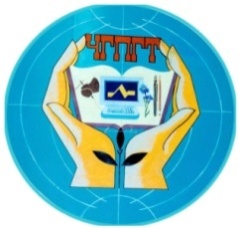 Министерство образования и науки Челябинской областиГосударственное бюджетное профессиональное образовательное учреждение «Челябинский государственный промышленно-гуманитарный техникум имени А.В. Яковлева»Код компетенциипо ФГОСПеречень компетенцийОбщие компетенцииОбщие компетенцииОК 1Понимать сущность и социальную значимость своей будущей профессии, проявлять к ней устойчивый интерес.ОК 2Организовывать собственную деятельность, выбирать типовые методы и способы выполнения профессиональных задач, оценивать их эффективность и качество.ОК 3Принимать решения в стандартных и нестандартных ситуациях и нести за них ответственность.ОК 4Осуществлять поиск и использование информации, необходимой для эффективного выполнения профессиональных задач, профессионального и личностного развития.ОК 5Владеть информационной культурой, анализировать и оценивать информацию с использованием информационно-коммуникационных технологий.ОК 6Работать в коллективе и команде, эффективно общаться с коллегами, руководством, потребителями.ОК 7Брать на себя ответственность за работу членов команды, результат выполнения заданий.ОК 8Самостоятельно определять задачи профессионального и личностного развития, заниматься самообразованием, осознанно планировать повышение квалификации.ОК 9Ориентироваться в условиях частой смены технологий в профессиональной деятельности.Профессиональные компетенцииПрофессиональные компетенцииПК 4.1Отражать нарастающим итогом на счетах бухгалтерского учета имущественное и финансовое положение организации, определять результаты хозяйственной деятельности за отчетный периодПК 4.2Составлять формы бухгалтерской отчетности в установленные законодательством срокиПК 4.3Составлять налоговые декларации по налогам и сборам в бюджет, налоговые декларации по Единому социальному налогу и формы статистической отчетности в установленные законодательством срокиПК 4.4Проводить контроль и анализ информации об имуществе и финансовом положении организации, ее платежеспособность и доходностьНаименованиеКод стр.Абсолютные балансовые значения показателейАбсолютные балансовые значения показателейАбсолютные балансовые значения показателейНаименованиеКод стр.20.. г.20.. г.20.. г.Выручка (нетто) от реализации (за минусом НДС и др.)010Себестоимость реализации товаров (работ, услуг)020Прибыль от реализации050Прибыль от финансово-хозяйственной деятельности110Прибыль отчетного периода140Налог на прибыль (…. %)150Отвлеченные средства160Нераспределенная прибыль170Чистая прибыль (справочно):НаименованиеКод стрСтруктура, %Структура, %Структура, %Структура, %Состав, тыс. руб.Состав, тыс. руб.Состав, тыс. руб.Состав, тыс. руб.Состав, тыс. руб.НаименованиеКод стр20..г20..г20..г20..г20..г20..г20..г20..г20..г123445677881. ВНЕОБОРОТНЫЕ АКТИВЫОсновные средства120Незавершенное строительство130Долгосрочные финансовые вложения140ИТОГО по разделу 1190II. ОБОРОТНЫЕ АКТИВЫЗапасы210в т. ч. сырье, материалы …211НДС по приобретенным ценностям220Дебиторская задолженность (долгосрочная)230Дебиторская задолженность (краткосрочная)240Краткосрочные финансовые вложения250Денежные средства260Прочие оборотные средства270ИТОГО по разделу II290Баланс по активам30012345678IV. КАПИТАЛ И РЕЗЕРВЫУставный капитал410Добавочный капитал420Резервный капитал430Фонды накопления440Нераспределенная прибыль480ИТОГО по разделу IV.490V. ДОЛГОСРОЧНЫЕ ПАССИВЫ590VI. КРАТКОСРОЧНЫЕ ПАССИВЫЗаемные средства610Кредиторская задолженность620Расчеты, доходы, фонды, резервы, прочие пассивы630-670ИТОГО по разделу VI690Баланс по пассивам700Груп-паНаименованиеСостав, тыс. руб.Состав, тыс. руб.Состав, тыс. руб.Груп-паНаименование20.. г.20.. г.20.. г.А1Наиболее ликвидные активы (А250 + А260)А2Быстро реализуемые активы (А240)А3Медленно реализуемые активы (А210+А220+А230+А270)А4Трудно реализуемые активы (А190)Груп-паНаименованиеСостав, тыс. руб.Состав, тыс. руб.Состав, тыс. руб.Груп-паНаименование20.. г.20.. г.20.. г.П1Наиболее срочные обязательства (П620)П2Краткосрочные пассивы (П610+П670)П3Долгосрочные пассивы (П590)П4Постоянные (устойчивые) пассивы (П490)НаименованиеОбозначениеСоставАбсолютные значенияАбсолютные значенияАбсолютные значенияНаименованиеОбозначениеСостав20.. г20.. г20.. гОбщая величина запасовZ(А210 + А220)Наличие собственных оборотных средствЕс(П490 – А190)Наличие собственных и долгосрочных источников для формирования запасовЕт(П490 + П590 – А190)Общая величина основных источников для формирования запасов и покрытия затратЕ(П490 + П590 + П610 – А190)Наименование показателяОбозначениеИзлишек (+), недостаток (-) источников формирования запасов и затратИзлишек (+), недостаток (-) источников формирования запасов и затратИзлишек (+), недостаток (-) источников формирования запасов и затратИзлишек (+), недостаток (-) источников формирования запасов и затратНаименование показателяОбозначениеРасчетные формулыАбсолютные значения показателяАбсолютные значения показателяАбсолютные значения показателяНаименование показателяОбозначениеРасчетные формулы20.. г20.. г20.. гСобственные оборотные средстваЕсЕс = Ес – ZСобственные и долгосрочные источники формирования запасовЕтЕт = Ет – ZОбщая величина основные источников для формирования запасов и покрытия затратЕ Е = Е - Z№ п/пТип финансовой устойчивостиТрехмерный показательИспользуемые источники покрытия затратКраткая характеристика1Абсолютная финансовая устойчивостьS = (1, 1, 1)Собственные оборотные средстваВысокая платежеспособность; предприятие зависит от кредиторов2Нормальная финансовая устойчивостьS = (0, 1, 1)Собственные оборотные средства плюс долгосрочные кредитыНормальная платежеспособность; эффективное использование заемных средств; высокая доходность производственной деятельности3Неустойчивое финансовое состояниеS = (0, 0, 1)Собственные оборотные средства плюс долгосрочные и краткосрочные кредиты и займыНарушение платежеспособности; необходимость привлечения дополнительных источников; возможность улучшения ситуации4Кризисное финансовое состояниеS = (0, 0, 0)-Неплатежеспособность предприятия; грань банкротстваНаименованиепоказателяФормула для расчета,нормальное значение коэффициента Формула для расчета,нормальное значение коэффициента Абсолютные значения финансовых коэффициентовАбсолютные значения финансовых коэффициентовАбсолютные значения финансовых коэффициентовНаименованиепоказателяФормула для расчета,нормальное значение коэффициента Формула для расчета,нормальное значение коэффициента 20.. г20.. г20.. гКоэффициент автономии             Капитал и резервыКавт =  -------------------------------- 0,5Инвестиционный капиталП490---------П700Коэффициент финансовой зависимостиИнвестированный капиталК ф.з = ---------------------------------- 0,5            Собственный капиталП610----------П490Коэффициент финансовой напряженностиДолговые обязательстваК ф.н = ---------------------------1,0            Акционерный капиталП590 + П690------------------П490Коэффициент финансовой устойчивостиПерманентный капиталК ф.уст = ---------------------------0,75                 Активы без убытковП490 + П590------------------А300 – А299Коэффициент обеспеченности запасов собственными средствами                 Собств.оборотн. средстваК об.з =  -----------------------------                      Запасы ТМЦП490 – А190-----------------А290КоэффициентЧто показываетКак рассчитываетсяКомментарийКоэффициент автономииХарактеризует независимость от заемных средств. Позывает долю собственных средств в общей сумме всех средств предприятияКапитал и резервы-------------------------Инвестиционный капитал Минимальное значение на уровне 0,5. Превышение указывает на увеличение финансовой независимости К ≥ 0,5Коэффициент  соотношения заемных и собственных средствСколько заемных средств  привлекло предприятие на 1руб. вложенных  в активы собственных средствЗаемный капитал------------------------Собственный капиталК ≤ 0,7 Превышение указанной границы означает зависимость предприятия от внешних источников средств, потерю финансовой устойчивостиКоэффициент финансовой напряженностиСколько заемных средств привлекло предприятие на 1руб. вложений в активы предприятияДолговые обязательства-------------------Акционерный капитал К ≤ 1,0Коэффициент финансовой устойчивостиСколько собственных и долгосрочных активов приходится на 1руб. вложений в активыПерманентный капитал-------------------------Активы (без убытков)К ≥ 0,75Коэффициент обеспечен-ности собствен-ными средствамиНаличие у предприятия собственных оборотных средств, необходимых для его финансовой устойчивостиСобственные оборотные средства-------------------------Текущие активы предприятияК ≥ 0,1. Чем выше показатель, тем лучше финансовое состояние предприятия, тем больше у него возможностей проведения независимой финансовой политикиКоэффициент маневренностиСпособность предприятия поддерживать уровень собственного оборотного капитала и пополнять оборотные средства за счет собственных источниковСобственные оборотные средства -------------------------Капитал и резервы0,2 ≤ К ≤ 0,5.Чем ближе значения показателя к верхней границе, тем больше возможность маневра у предприятия Коэффициент соотношения мобильных  и иммобилизованных средств Сколько внеоборотных средств приходится на 1руб. оборотных активовОборотные средства-------------------------Внеоборотные активыЧем выше значение показателя, тем больше средств предприятие вкладывает в оборотные активыКоэффициент прогноза банкротства Доля чистых оборотных активов в стоимости всех средств предприятияОборотные средства - краткосрочные пассивы-------------------------Итог балансаСнижение уровня показателя свидетельствует о том, что предприятие испытывает финансовые затрудненияНаименованиепоказателяФормула для расчета,нормальное значение коэффициента Формула для расчета,нормальное значение коэффициента Абсолютные значения финансовых коэффициентовАбсолютные значения финансовых коэффициентовАбсолютные значения финансовых коэффициентовНаименованиепоказателяФормула для расчета,нормальное значение коэффициента Формула для расчета,нормальное значение коэффициента 20.. г.20.. г.20.. г.Коэффициент абсолютной  ликвидности                 Наличные средства и                   денежные эквивалентыК аб.л.= --------------------------------=0,25                Краткосрочные пассивыА250 + А260-----------------П610 + П620Коэффициент быстрой ликвидности              Оборотные ср-ва в денежной              форме, включая дебит. задолж.Кб.л. = ---------------------------------------                Краткосрочные пассивыКб.л. = 1,0А230+…+А260--------------------П610 + П620Коэффициент текущей ликвидности             Текущие мобильные активыКт.л.= ----------------------------------- = 2,0              Краткосрочные пассивы А290--------------П610 + П620Коэффициент «критической оценки»             Оборотн. ср-ва без производств.                              запасовКкр.оц. =-------------------------------------                   Краткосрочные пассивыА290 – А210-----------------П610 + П620Название коэффициентаФормулаКомментарийКоэффициент абсолютной ликвидности               Наличные средства и                                денежные эквивалентыКаб.л. = -----------------------------             Текущие обязательства Показывает может ли предприятие покрыть имеющимися ресурсами свои текущие обязательства.Нормальное значение 0,25Коэффициент финансового покрытия               Оборотн. ср-ва в денежной  форме, включ дебит. зад-тьКф.п. = ------------------------------             Текущие обязательстваОтражает прогнозирование финансовых возможностей предприятия при условии своевременных расчетов с дебиторами №=1Коэффициент  текущей ликвидности (общее покрытие)              Текущие мобильные активыКт.л. = ---------------------------------------                 Краткосрочные пассивыПоказывает возможность предприятия всеми имеющимися ресурсами покрыть обязательства №=2Коэффициент "критической оценки"                Оборотные ср-ва без                производственных       запасовКк.оц. = -----------------------------Краткосрочные пассивыНаименованиепоказателяФормула для расчетаАбсолютные значения финансовых коэффициентовАбсолютные значения финансовых коэффициентовАбсолютные значения финансовых коэффициентовНаименованиепоказателяФормула для расчета20.. г.20.. г.20.. г.Общая рентабельность отчетного периода            Прибыль отчетного периодаRоб =  -------------------------------------                Выручка от реализацииРентабельность издержек          Прибыль отчетного периодаRс =  -------------------------------------           Затраты на производство и              реализацию продукцииРентабельность продаж          Прибыль от реализации продукцииRц =  ---------------------------------------------          Выручка от реализации продукцииРентабельность использования капитала            Прибыль отчетного периодаRк =  --------------------------------------             Инвестированный капиталРентабельность использования собственного капитала                Чистая прибыльRск =  -----------------------------            Собственный капиталНаименование показателяФормула для расчетаКомментарийРентабельность продаж         Прибыль от реализацииRц = -------------------------------         Выручка от реализацииПоказывает доходность реализации, т.е. на сколько   рублей нужно реализовать продукции, чтобы получить 1 рубль прибылиОбщая рента-бельность отчет-ного периода           Прибыль отч. периодаRоб = -----------------------------          Выручка от реализации                              - " -Рентабельность капитала          Чистая прибыльRк = ------------------------------        Выручка от реализацииПоказывает сколько рублей чистой прибыли содержится в одном рубле выручки от реализации Рентабельностьиздержек         Прибыль отч. периодаRc = -------------------------------        Затраты на производствоПоказывает прибыль от понесенных затрат на производство продукцииРентабельность внеоборотных активов          Чистая прибыльRф = -------------------------------------         Стоимость внеобор. активовИзмеряет величину чистой прибыли, приходящейся на единицу стоимости внеоборотных активовРентабельность использования капитала         Прибыль отчетного периодаRк = -------------------------------------         Инвестированный капиталПоказывает сколько прибыли принес каждый рубль инвестированного (вложенного) капиталаРентабельность собственного капитала                  Чистая прибыльRск = -------------------------------             Собственный капиталПоказывает сколько рублей чистой прибыли принес каждый рубль вложенных собственных средств. Отражает эффективность использования средств, принадлежащих собственникам предприятия.ВВЕДЕНИЕ……………………………………………………………………5-91.ГЛАВА 1……………………………………………………………………..10-111.1………………………………………………………………………………..11-141.2 ……………………………………………………………………………….12-132.ГЛАВА 2……………………………………………………………………142.1. ………………………………………………………………………………15-172.2. ………………………………………………………………………………17-20ЗАКЛЮЧЕНИЕ……………………………………………………………….21-22СПИСОК ИСПОЛЬЗОВАННЫХ ИСТОЧНИКОВ………………………...23ПРИЛОЖЕНИЯ………………………………………………………………24СОГЛАСОВАНОПредседатель СЭ ЦК_______В.М.Киселева«___»_________201__гУТВЕРЖДАЮЗам. директора по УР_______Т.И.Казакова«____» ___________20____г.Структурные части работыСрок выполненияСрок выполненияСтруктурные части работыпо календарному плануфактическиВведениеГлава 1Глава 2ЗаключениеСписок использованных источников, приложенияПредприятияОбъем произведенной продукции, тыс. руб.Объем произведенной продукции, тыс. руб.ОтклонениеОтклонениеПредприятиябазисный периодотчетный периодАбсолютное (тыс.руб.)Относительное (%)1234514500440025635512333016322512345315004000450004500521302000№ п/пГруппы банков по сумме активов, млн.руб. Количество 
банковВ среднем на 1 банкВ среднем на 1 банк№ п/пГруппы банков по сумме активов, млн.руб. Количество 
банковчисленность занятых, чел.балансовая прибыль, млрд. руб.1до 202918422,5220 – 30831331,6330 – 40737436,0440 – 50946869,2550 и более7516205,6ВсегоВсего501855360,0